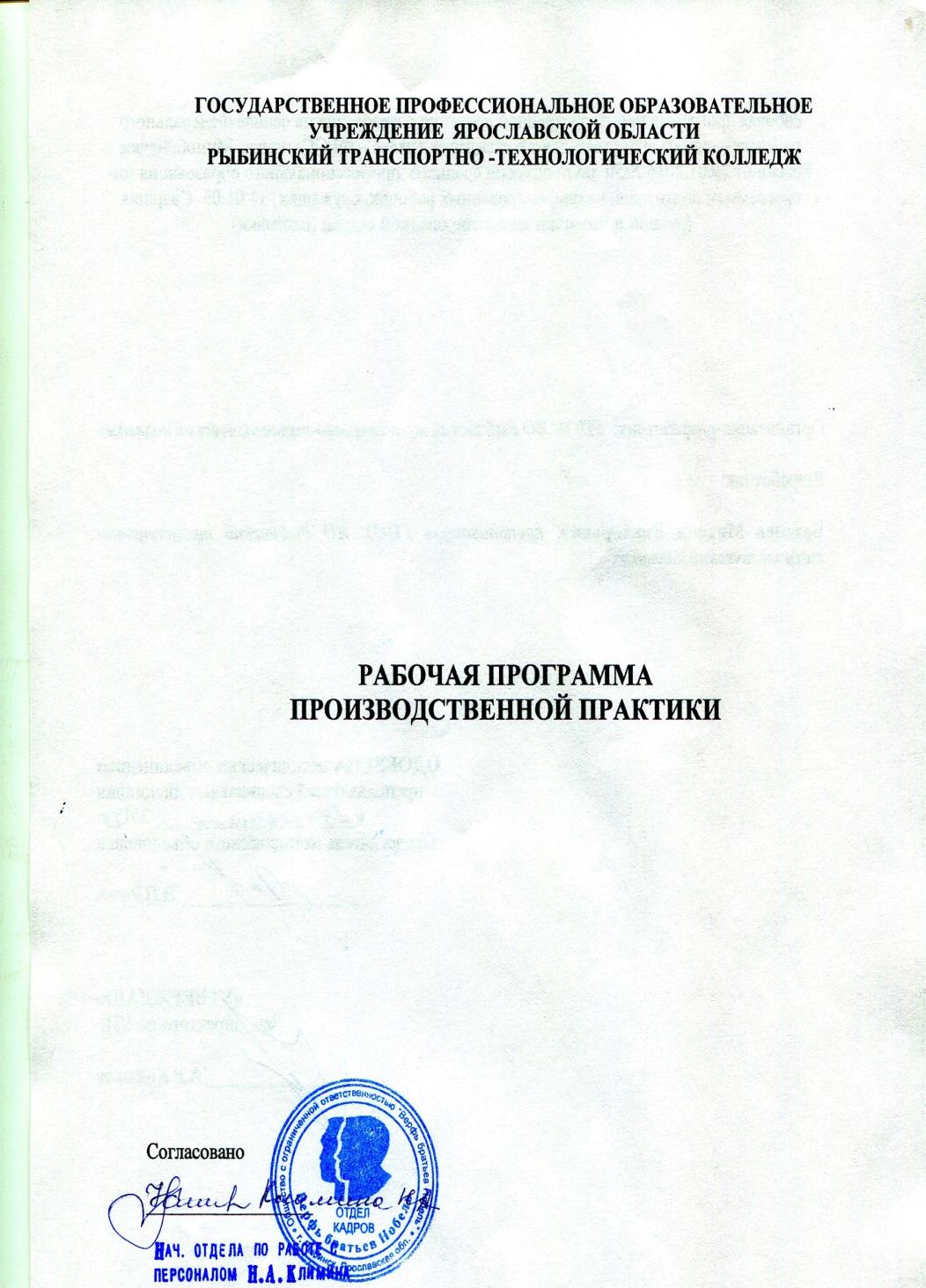 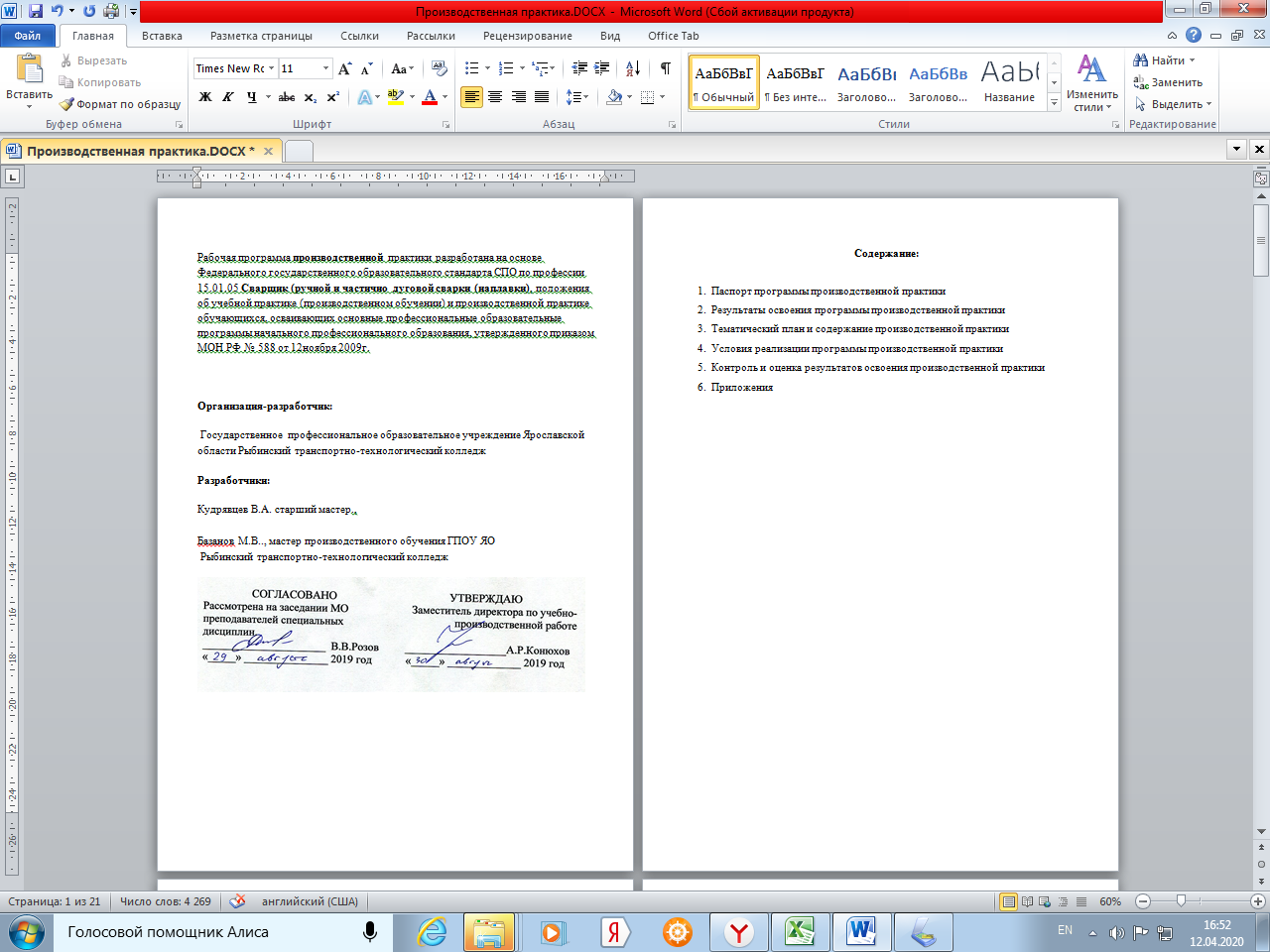 Содержание:Паспорт программы производственной практикиРезультаты освоения программы производственной практикиТематический план и содержание производственной практикиУсловия реализации программы производственной практикиКонтроль и оценка результатов освоения производственной практикиПриложенияПАСПОРТ РАБОЧЕЙ ПРОГРАММЫПРОИЗВОДСТВЕННОЙ ПРАКТИКИ1.1. Область применения программы:Рабочая программа производственной практики является частью основной профессиональной образовательной программы в соответствии с ФГОС по профессии 15.01.05 Сварщик(ручной и частично механизированной сварки(наплавки)) в части освоения квалификаций:Сварщик ручной дуговой сварки плавящимся покрытым электродомСварщик частично механизированной сварки плавлениемСварщик ручной дуговой сварки неплавящимся электродом в защитном газеГазосварщикосновных видов профессиональной деятельности (ВПД):Проведение подготовительных, сборочных операций перед сваркой, зачистка и контроль сварных швов после сварки;Ручная дуговая сварка (наплавка, резка) плавящимся покрытым электродом;Ручная дуговая сварка (наплавка) неплавящимся электродом в защитном газе;Частично механизированная сварка (наплавка) плавлением;Газовая сварка (наплавка);Рабочая программа производственной практики может быть использована при1.2. Цели и задачи учебной практики:формирование у обучающихся практических профессиональных умений в рамках модулей ППКРС по основным видам профессиональной деятельности для освоения рабочей профессии, обучение трудовым приемам, операциям и способам выполнения трудовых процессов, характерных для соответствующей профессии и необходимых для последующего освоения ими общих и профессиональных компетенций по избранной профессии.Требования к результатам освоения производственной практики.результате прохождения производственной практики по видам профессиональной деятельности обучающийся должен уметь:сварных швов после сваркиРучная дуговая сварка (наплавка, резка) плавящимся покрытым электродомРучная дуговая сварка(наплавка) неплавящимся электродом в защитном газеЧастично механизированная сварка (наплавка) плавлением различных деталейГазовая сварка (наплавка).производственно-технологическую документацию по сварке.Проверять оснащенность, работоспособность, исправность и осуществлять настройку оборудования поста для различных способов сварки.Подготавливать и проверять сварочные материалы для различных способов сварки.Выполнять сборку и подготовку элементов конструкции под сварку.Проводить контроль подготовки и сборки элементов конструкции под сварку.Выполнять предварительный, сопутствующий (межслойный) подогрева металла.Зачищать и удалять поверхностные дефекты сварных швов после сварки.Проводить контроль сварных соединений на соответствие геометрическим размерам, требуемым конструкторской и производственно-технологической документации по сварке.Выполнять ручную дуговую сварку различных деталей из углеродистых и конструкционных сталей во всех пространственных положениях сварного шва.Выполнять ручную дуговую сварку различных деталей из цветных металлов и сплавов во всех пространственных положениях сварного шва.Выполнять ручную дуговую наплавку покрытыми электродами различных деталей.Выполнять дуговую резку различных деталейВыполнять ручную дуговую сварка (наплавку) неплавящимся электродом в защитном газе различных деталей из углеродистых и конструкционных сталей во всех пространственных положениях сварного шва.Выполнять ручную дуговую сварка (наплавку) неплавящимся электродом в защитном газе различных деталей из цветных металлов и сплавов во всех пространственных положениях сварного шва.Выполнять ручную дуговую наплавку неплавящимся электродом в защитном газе различных деталей.Выполнять частично механизированную сварку плавлением различных деталей из углеродистых и конструкционных сталей во всех пространственных положениях сварного шва.Выполнять частично механизированную сварку плавлением различных деталей и конструкций из цветных металлов и сплавов во всех пространственных положениях сварного шва.Выполнять частично механизированную наплавку различных деталей.Выполнять газовую сварку различных деталей из углеродистых и конструкционных сталей во всех пространственных положениях сварного шва.Выполнять газовую сварку различных деталей из цветных металлов и сплавов во всех пространственных положениях сварного шва.Выполнять газовую наплавку.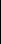 1.3. Количество часов на освоение рабочей программы учебной практики:всего 792 часа, в том числе:рамках освоения ПМ.01 Подготовительно-сварочные работы и контроль качества сварных швов после сварки – 18 часоврамках освоения ПМ 02. Ручная дуговая сварка (наплавка, резка) плавящимся покрытым электродом – 376 часов;рамках освоения ПМ. 03 Ручная дуговая сварка (наплавка) неплавящимся электродом в защитном газе – 126 часов;рамках освоения ПМ.04 Частично механизированная сварка (наплавка) плавлением различных деталей – 160 часарамках освоения ПМ.05 Газовая сварка (наплавка) – 185 часоврамках освоения ПМ.06 Термитная сварка – 36 часовРЕЗУЛЬТАТЫ ОСВОЕНИЯ РАБОЧЕЙ ПРОГРАММЫ УЧЕБНОЙ ПРАКТИКИТЕМАТИЧЕСКИЙ ПЛАН И СОДЕРЖАНИЕ ПРОИЗВОДСТВЕННОЙ ПРАКТИКИ3.1. Содержание производственной практикиУСЛОВИЯ РЕАЛИЗАЦИИ РАБОЧЕЙ ПРОГРАММЫ УЧЕБНОЙ ПРАКТИКИ4.1.Требования к минимальному материально-техническому обеспечениюРеализация рабочей программы производственной практики предполагает наличие сварочной мастерской на предприятииИнструменты и приспособления:Набор слесарного  инструмента:молотки – шлакоотделители;зубило:стальные щетки;набор шаблонов для проверки размеров швов;стальное клеймо для клеймения швов;метр;стальные линейки, угольники, чертилки;ящик для переноски инструмента,струбцины;набор иголок для чистки мундштуков;кернСредства обучения:инструкции по безопасности при проведении экскурсиииллюстрированное учебное пособие «Электросварочные и газосварочные работы»;укомплектованный пожарный щит;действующие эвакуационные пути;инстркции по пожаро- и электробезопасности;инструкции по безопасным приемам работы;инструкционно-технологические карты;образцы изделий;плакаты;макеты;средства индивидуальной защиты;4.3. Общие требования к организации образовательного процессаПроизводственная практика проводится мастерами производственного обучения профессионального цикла - концентрированно4.4. Кадровое обеспечение образовательного процессаМастера производственного обучения, осуществляющие руководство производственной практикой обучающихся, должны иметь квалификационный разряд по профессии на 1-2 разряда выше, чем предусматривает ФГОС, высшее или среднее профессиональное образование по профилю профессии, проходить обязательную стажировку в профильных организациях не реже 1-го раза в 3 года.профессиональной подготовке рабочих по профессии сварщик, газосварщик, повышениепрофессиональной подготовке рабочих по профессии сварщик, газосварщик, повышениеквалификации по профессии сварщик.квалификации по профессии сварщик.ПМ 01 Подготовительно-сварочные работы и контроль качества сварных швов послеПМ 01 Подготовительно-сварочные работы и контроль качества сварных швов послесварки.сварки.ПМ 02 Ручная дуговая сварка (наплавка, резка) плавящимся покрытым электродомПМ 02 Ручная дуговая сварка (наплавка, резка) плавящимся покрытым электродомПМ 03Ручная дуговая сварка (наплавка) неплавящимся электродом в защитном газеПМ 04Частично механизированная сварка (наплавка) плавлениемПМ 05Газовая сварка (наплавка)ВПДТребования к умениямПроведение подготовительных,Читать чертежи средней сложности и сложных сварныхсборочных операций передметаллоконструкций.сваркой, зачистка и контрольИспользовать конструкторскую, нормативно-техническую иРезультатом освоения рабочей программы учебной практики являетсяРезультатом освоения рабочей программы учебной практики являетсяРезультатом освоения рабочей программы учебной практики являетсясформированность у обучающихся первоначальных практических профессиональныхсформированность у обучающихся первоначальных практических профессиональныхсформированность у обучающихся первоначальных практических профессиональныхумений в рамках модулей ППКРС СПО по основным видам профессиональнойумений в рамках модулей ППКРС СПО по основным видам профессиональнойумений в рамках модулей ППКРС СПО по основным видам профессиональнойдеятельности (ВПД):деятельности (ВПД):деятельности (ВПД):1. Проведение подготовительных, сборочных операций перед сваркой, зачистка и1. Проведение подготовительных, сборочных операций перед сваркой, зачистка и1. Проведение подготовительных, сборочных операций перед сваркой, зачистка иконтроль сварных швов после сварки;контроль сварных швов после сварки;контроль сварных швов после сварки;2. Ручная дуговая сварка (наплавка, резка) плавящимся покрытым электродом;2. Ручная дуговая сварка (наплавка, резка) плавящимся покрытым электродом;2. Ручная дуговая сварка (наплавка, резка) плавящимся покрытым электродом;3. Ручная дуговая сварка (наплавка) неплавящимся электродом в защитном газе;3. Ручная дуговая сварка (наплавка) неплавящимся электродом в защитном газе;3. Ручная дуговая сварка (наплавка) неплавящимся электродом в защитном газе;4. Частично механизированная сварка (наплавка) плавлением;4. Частично механизированная сварка (наплавка) плавлением;4. Частично механизированная сварка (наплавка) плавлением;5. Газовая сварка (наплавка);5. Газовая сварка (наплавка);5. Газовая сварка (наплавка);КодНаименование результата освоения практикиПроведение подготовительных, сборочных операций перед сваркой,зачистка и контроль сварных швов после сваркиПК 1.1Читать чертежи средней сложности и сложных сварных металлоконструкцийПК 1.2Использовать конструкторскую, нормативно-техническую и производственно-технологическую документацию по сваркеПК 1.3Проверять оснащенность, работоспособность, исправность и осуществлять настройкуоборудования поста для различных способов сваркиПК 1.4Подготавливать и проверять сварочные материалы для различных способов сваркиПК 1.5Выполнять сборку и подготовку элементов конструкции под сваркуПК 1.6Проводить контроль подготовки и сборки элементов конструкции под сваркуПК 1.7Выполнять предварительный, сопутствующий (межслойный) подогрева металлаПК 1.8Зачищать и удалять поверхностные дефекты сварных швов после сваркиРучная дуговая сварка (наплавка, резка) плавящимся покрытымэлектродомПК 2.1Выполнять  ручную  дуговую  сварку  различных  деталей  из  углеродистых  иконструкционных сталей во всех пространственных положениях сварного шва.ПК 2.2Выполнять ручную дуговую сварку различных деталей из цветных металлов исплавов во всех пространственных положениях сварного шва.ПК 2.3Выполнять ручную дуговую наплавку покрытыми электродами различных деталей.ПК 2.4Выполнять дуговую резку различных деталей.Ручная дуговая сварка (наплавка) неплавящимся электродом в защитномгазеПК 3.1Выполнять  ручную  дуговую  сварка  (наплавку)  неплавящимся  электродом  вПК 3.1защитном газе различных деталей из углеродистых и конструкционных сталей вовсех пространственных положениях сварного шва.ПК 3.2Выполнять  ручную  дуговую  сварка  (наплавку)  неплавящимся  электродом  вПК 3.2защитном  газе  различных  деталей  из  цветных  металлов  и  сплавов  во  всехпространственных положениях сварного шва.ПК 3.3Выполнять ручную дуговую наплавку неплавящимся электродом в защитном газеразличных деталей.Частично механизированная сварка (наплавка) плавлениемПК 4.1Выполнять частично механизированную сварку плавлением различных деталей изуглеродистых и конструкционных сталей во всех пространственных положенияхсварного шва.ПК 4.2Выполнять частично механизированную сварку плавлением различных деталей иконструкций из цветных металлов и сплавов во всех пространственных положенияхсварного шва.ПК 4.3Выполнять частично механизированную наплавку различных деталей.Газовая сварка (наплавка)ПК 5.1Выполнять газовую сварку различных деталей из углеродистых и конструкционныхсталей во всех пространственных положениях сварного шва.ПК 5.2Выполнять газовую сварку различных деталей из цветных металлов и сплавов вовсех пространственных положениях сварного шва.ПК 5.3Выполнять газовую наплавку.Код и наименованиепрофессиональныхОбъемСодержаниеУровеньмодулей и темчасовосвоенияпроизводственной практикиПМ.01ПМ.0118Подготовительно-сварочные работы иПодготовительно-сварочные работы иконтроль качестваконтроль качествасварных швов после сварки№1 Ознакомление с учебной мастерской, охрана№1 Ознакомление с учебной мастерской, охранаознакомление с учебной мастерской3труда и противопожарные мероприятия вохрана труда и противопожарные мероприятияучебной мастерской. Организация рабочегоорганизация рабочего места сварщикаучебной мастерской. Организация рабочегоорганизация рабочего места сварщикаместа сварщика.№2 Экскурсия на базовые предприятия№2 Экскурсия на базовые предприятияЭкскурсия на предприятие, ознакомление со сварочными3постами и оборудованием для различных способов сварки3постами и оборудованием для различных способов сварки№3 Ознакомление со сварочным оборудованием.№3 Ознакомление со сварочным оборудованием.ознакомление с оборудованием ММА3Выполнение регулировки, настройкиустройство сварочных выпрямителейсварочного оборудования для сварки ММА.особенности его регулировки, устройство и обслуживаниеЗажигание сварочной дугиформирование первоначальных умений выполнения приемоввозбуждения сварочной дугизажигания и веденияподдержание непрерывного горения дуги№4 Наплавка ниточных валиков в НПШ. Сваркой№4 Наплавка ниточных валиков в НПШ. Сваркойформирование первоначальных навыков выполнения3ММАприемов наплавки ниточных валиков на пластину в НПШ№5 Выполнение регулировки, настройки№5 Выполнение регулировки, настройкиознакомление с оборудованием для TIG, MIG/MAG – сварки3сварочного оборудования для сварки TIG,изучение аппаратуры для автоматической сваркиMIG/MAG .настройка скорости движения, подачи сварочнойпроволокинастройка сварочного тока№6 Организация безопасного выполнения№6 Организация безопасного выполненияЧтение рабочих чертежей сварных конструкций, в3сварочных работ на рабочем месте всварочных работ на рабочем месте всоответствии с международной практикойсоответствии с санитарно-техническимисоответствии с санитарно-техническимиОрганизация безопасного выполнения сварочных работтребованиями и требованиями охраны труда.требованиями и требованиями охраны труда.Чтение рабочих чертежей сварныхЧтение рабочих чертежей сварныхЧтение рабочих чертежей сварныхЧтение рабочих чертежей сварныхконструкций, в соответствии с международнойконструкций, в соответствии с международнойпрактикой (ISO 6947 или ASME Section IX),практикой (ISO 6947 или ASME Section IX),EN 22553 – Соединения сварные и паяные.EN 22553 – Соединения сварные и паяные.№7 Выполнение сборки и сварки решетчатых№7 Выполнение сборки и сварки решетчатыхподготовка материала по разметке, заготовка деталейконструкцийконструкцийсборка и сварка решетчатых конструкций из арматуры3различного диаметра№8 Выполнение сборки и сварки балочных№8 Выполнение сборки и сварки балочныхподготовка материала по разметке, заготовка деталей3конструкцийконструкцийсборка и сварка балочных конструкцийконструкцийконструкцийсборка и сварка балочных конструкций№9 Выполнение сборки и сварки рамных№9 Выполнение сборки и сварки рамныхподготовка материала по разметке, заготовка деталей3конструкцийконструкцийсборка и сварка рамных конструкций№10 Выполнение сборки и сварки трубных№10 Выполнение сборки и сварки трубныхподготовка материала по разметке, заготовка деталей3конструкцийконструкцийсборка и сварка трубных конструкцийконструкцийконструкцийсборка и сварка трубных конструкций№11 Выполнение сборки и сварки трубных№11 Выполнение сборки и сварки трубныхотработка приемов и навыков сборка и сварка трубных3конструкцийконструкцийконструкцийконструкцийконструкцийконструкций№12 Организация рабочего места. Подготовка№12 Организация рабочего места. Подготовкаформирование первоначальных умений выполнения приемовметалла под сварку: правка, гибка металла.металла под сварку: правка, гибка металла.правки и гибки металла3зачистка поверхностей металла№13 Разметка измерительным инструментом, по№13 Разметка измерительным инструментом, пообщие понятия о разметке3шаблону. Разделка кромок под сваркушаблону. Разделка кромок под сваркуинструмент применяемый при разметкеслесарным инструментомслесарным инструментомразметка измерительным инструментом и по шаблонуразметка измерительным инструментом и по шаблону  общие понятия разделки кромок(виды,назначение)  общие понятия разделки кромок(виды,назначение)инструмент применяемый при разделки кромокинструмент применяемый при разделки кромок  формирование первоначальных умений и навыков по  формирование первоначальных умений и навыков повыполнению разделки кромок (односторонних,двусторонних)№14 Сборка элементов на прихватках стыковых,№14 Сборка элементов на прихватках стыковых,формирование первоначальных умений выполнения приемов3угловых, тавровых нахлесточныхгазовой сваркисоединений.формирование первоначальных навыков выполненияформирование первоначальных навыков выполненияприемов сборки элементов и прихватка  визуальный контроль качества сборки  визуальный контроль качества сборки№15 Сборка элементов в приспособлениях№15 Сборка элементов в приспособленияхформирование умений и навыков выполнения приемовсборки элементов на прихватки в приспособлениях3№16 Контроль качества сборки.№16 Контроль качества сборки.визуальный контроль качества сборки3чтение чертежей№17 Контроль внешним осмотром и замер швов.№17 Контроль внешним осмотром и замер швов.выполнение зачистки швов после сварки3Определение причин дефектов сварных швовопределение причин дефектов сварных швов и соединенийи соединений, удаление поверхностныхконтроль внешним осмотром и исправлениедефектов после сварки.контроль внешним осмотром и исправлениедефектов после сварки.№18 Контроль сварных соединений на№18 Контроль сварных соединений напредупреждение и устранение различных дефектов в3герметичность керосиновой пробойсварных швахгерметичность керосиновой пробойсварных швахконтроль сварных соединений на  герметичностькеросиновой пробой  выявление причины возникновение дефекта  выявление причины возникновение дефектаКод и наименованиеОбъемСодержаниепрофессиональныхОбъемУровеньмодулей и темчасовУровеньмодулей и темосвоенияпроизводственной практикиосвоенияпроизводственной практикиПМ.02ПМ.02376Ручная дуговая сварка (наплавка, резка)Ручная дуговая сварка (наплавка, резка)плавящимся покрытым электродомплавящимся покрытым электродом№1Включение и выключение источниковознакомление с оборудованием ММА3питания дуги постоянного и переменногоустройство сварочных выпрямителейтока, регулирование силы тока на сварочныхособенности его регулировки, устройство и обслуживаниетрансформаторах, выпрямителях иособенности его регулировки, устройство и обслуживаниетрансформаторах, выпрямителях иустройство сварочных трансформаторовпреобразователях, присоединение сварочныхустройство сварочных трансформаторовпреобразователях, присоединение сварочныхособенности его регулировки, устройство и обслуживаниепроводов.особенности его регулировки, устройство и обслуживание№2Наплавка ниточных валиков на стальныеформирование первоначальных навыков выполненияпластины в нижнем положении шва.приемов наплавки ниточных валиков на пластину в НПШНаплавка уширеных валиков на стальныеформирование первоначальных навыков выполнения3пластины в нижнем положении шваформирование первоначальных навыков выполнения3пластины в нижнем положении шванаплавки уширенных валиков на пластины в нижнемнаплавки уширенных валиков на пластины в нижнемположении шва№3Наплавка валиков на наклонную пластинуформирование первоначальных навыков выполнения3снизу вверх, сверху вниз по окружностинаплавки валиков на наклонную плоскость снизу вверх,Наплавка горизонтальных валиков насверху вниз по окружностивертикальную поверхностьсверху вниз по окружностивертикальную поверхностьформирование навыков и изучение способов и особенностейформирование навыков и изучение способов и особенностейнаплавки горизонтальных валиков на вертикальнуюповерхность№4Наплавка вертикальных валиков наформирование навыков и изучение способов и особенностей3вертикальную поверхностьнаплавки вертикальных валиков на вертикальнуюповерхность№5Дуговая многослойная наплавка на пластиныформирование навыков и изучение способов и особенностей3из углеродистой стали Дуговая многослойнаядуговой многослойной наплавки на пластины изнаплавка на цилиндрическую поверхностьуглеродистой стали  формирование навыков и изучение способов и особенностей  формирование навыков и изучение способов и особенностейдуговой наплавки на цилиндрическую поверхность  наплавка на трубы кольцевых швов  наплавка на трубы кольцевых швов№6Наплавка на трубы кольцевых швовформирование навыков и изучение способов и особенностей3дуговой наплавки на трубы кольцевых швов№7Дуговая наплавка на износившиесянаплавка на простые изношенные инструменты дуговойповерхности различных деталейсваркойДуговая наплавка на износившиесянаплавка при исправлении дефектов в деталях машинповерхности различных деталейнаплавка при исправлении дефектов в деталях машинповерхности различных деталейдуговой сваркойдуговой сваркой  наплавка при исправлении брака в деталях и узлах машин  наплавка при исправлении брака в деталях и узлах машиндуговой сваркой3наплавка на простые изношенные инструменты дуговой3наплавка на простые изношенные инструменты дуговойсваркойнаплавка при исправлении  дефектов в деталях машиндуговой сваркой  наплавка при исправлении брака в деталях и узлах машин  наплавка при исправлении брака в деталях и узлах машиндуговой сваркой№8Дуговая сварка пластин встык в НПШформирование первоначальных навыков дуговой сварке3Дуговая сварка пластин в угол и тавр в НПШпластин встык в НПШ  формирование умений и навыков дуговой сварке пластин в  формирование умений и навыков дуговой сварке пластин вугол и тавр в НПШ.№9Дуговая сварка пластин внахлёсткуформирование навыков выполнения дуговой сварки3сплошным и прерывистым швом в НПШ ипластин в нахлестку сплошным и прерывистым швом вГПШНПШ и ГПШНПШ и ГПШ№10 Дуговая сварка угловых соединений в ВПШ и№10 Дуговая сварка угловых соединений в ВПШ иформирование навыков выполнения дуговой сварки3в «лодочку».угловых соединений в ВПШ и в «лодочку»         №11 Дуговая сварка пластин встык без разделки         №11 Дуговая сварка пластин встык без разделки         №11 Дуговая сварка пластин встык без разделкиформирование первоначальных навыков выполнения3кромок в ВПШ.дуговой сварки пластин встык без разделки кромок в ВПШ№12 Дуговая сварка пластин встык без разделки№12 Дуговая сварка пластин встык без разделкиформирование первоначальных навыков выполнения3кромок в ГПШдуговой сварки пластин встык без разделки кромок в ГПШ3кромок в ГПШдуговой сварки пластин встык без разделки кромок в ГПШ№13 Дуговая сварка пластин встык с разделкой№13 Дуговая сварка пластин встык с разделкойформирование первоначальных навыков выполнения3кромок в ВПШ и ППШ односторонним идуговой сварки пластин встык с разделкой кромок в ВПШ идвусторонним швами.ППШ односторонними и двусторонними швамиППШ односторонними и двусторонними швами№14 Дуговая сварка стыковых соединений из№14 Дуговая сварка стыковых соединений изподготовка материала по разметке, заготовка деталей3швеллера. Дуговая сварка стыковыхсборка и сварка швеллерасоединений двутавровых балок.подготовка материала по разметке, заготовка деталейподготовка материала по разметке, заготовка деталейсборка и сварка  двутавровой балки№15 Дуговая резка листового металла по разметке№15 Дуговая резка листового металла по разметкеотработка приемов и методов дуговой резки листового3Дуговая резка профильного металла пометалла по прямой и по разметкеразметкеотработка приемов и методов дуговой резке уголкаотработка приемов и методов дуговой резке уголка50х50мм., профильной трубы по разметке.№16 Плазменная резка металла.№16 Плазменная резка металла.отработка приемов и изучение методов плазменной резке3металла3металла№17 Дуговая сварка чугуна (холодная)№17 Дуговая сварка чугуна (холодная)формирование первоначальных навыков и отработка3Дуговая сварка чугуна (горячая)приемов и изучение методов сварки чугунных деталей  формирование первоначальных навыков и отработка  формирование первоначальных навыков и отработкаприемов и изучение методов сварки чугунных деталей№18 Дуговая сварка алюминия Дуговая сварка№18 Дуговая сварка алюминия Дуговая сваркаотработка приемов и изучение методов сварки алюминия3меди и ее сплавовотработка приемов и изучение методов сварки сварка медии ее сплавов№19 Дуговая сварка труб различного диаметра№19 Дуговая сварка труб различного диаметраформирование первоначальных навыков выполнения сварки3при горизонтальной оси трубытруб различного диаметра при горизонтальной оси трубы№20 Дуговая сварка труб различного диаметра№20 Дуговая сварка труб различного диаметраформирование первоначальных навыков выполнения сварки3при горизонтальной оси трубытруб различного диаметра при горизонтальной оси трубы№21 Дуговая сварка труб различного диаметра№21 Дуговая сварка труб различного диаметраформирование первоначальных навыков выполненияпри вертикальной оси трубыдуговой сварки труб различного диаметра при3вертикальной оси трубы.№22 Дуговая сварка труб различного диаметра№22 Дуговая сварка труб различного диаметраформирование первоначальных навыков выполнения3при вертикальной оси трубыдуговой сварки труб различного диаметра привертикальной оси трубы.№23 Приварка патрубков к пластине№23 Приварка патрубков к пластинеотработка приемов и навыков по приварке патрубка к3пластине№24 Дуговая сварка труб под углом 90 градусов№24 Дуговая сварка труб под углом 90 градусовформирование умений и навыков дуговой сварке труб под3углом 90№25 Дуговая сварка труб под углом 90 градусов№25 Дуговая сварка труб под углом 90 градусовформирование умений и навыков дуговой сварке труб под3углом 90углом 90№26 Дуговая сварка различных отводов из труб№26 Дуговая сварка различных отводов из труботработка приемов сварки различных отводов из труб3различного диаметра3различного диаметра№27 Дуговая сварка различных отводов из труб№27 Дуговая сварка различных отводов из труботработка приемов сварки различных отводов из труб3различного диаметраразличного диаметра№28 Дуговая сварка решеток из арматуры№28 Дуговая сварка решеток из арматурыподготовка материала по разметке, заготовка деталей3сборка и сварка решеток из арматуры различного диаметра№29Дуговая сварка решеток из арматурыподготовка материала по разметке, заготовка деталей3сборка и сварка решеток из арматуры различного диаметра3сборка и сварка решеток из арматуры различного диаметра№30 Дуговая сварка при выполнении ремонтных№30 Дуговая сварка при выполнении ремонтныхотработка приемов сварки и изучение методов ремонта3работКод и наименованиеОбъемСодержаниеУровеньпрофессиональныхчасовосвоениямодулей и темпроизводственной практикиПМ. 03ПМ. 03126Ручная дуговая сварка (наплавка)Ручная дуговая сварка (наплавка)неплавящимся электродом в защитном газенеплавящимся электродом в защитном газе         №1  Организация рабочего места, проверка         №1  Организация рабочего места, проверка         №1  Организация рабочего места, проверка         №1  Организация рабочего места, проверкаознакомление с оборудованием для ручной дуговой3работоспособности и исправности, настройкасварки(наплавки) неплавящимся электродом в защитномоборудования для ручной дуговойгазе.сварки(наплавки) неплавящимся электродомособенности его регулировки, устройство и обслуживаниесварки(наплавки) неплавящимся электродомособенности его регулировки, устройство и обслуживаниев защитном газе. Техника безопасности приТехника безопасности при ручной дуговой сварки(наплавки)ручной дуговой сварки(наплавки)неплавящимся электродом в защитном газенеплавящимся электродом в защитном газе.Организация рабочего места№2  Подготовка металла к сварке, сборка на№2  Подготовка металла к сварке, сборка наформирование первоначальных умений выполнения приемовприхваткахручная дуговая сварка неплавящимся электродом в3защитном газе3защитном газе3  формирование первоначальных навыков выполнения  формирование первоначальных навыков выполненияприемов сборки элементов и прихватка№3Сварка пластин из углеродистой стали в  Отработка приемов сварки пластин из углеродистой стали в3НПШ неплавящимся электродом в средеНПШ неплавящимся электродом в среде защитных газовНПШ неплавящимся электродом в средеНПШ неплавящимся электродом в среде защитных газовзащитных газов;№4Сварка пластин из углеродистой стали в  Отработка приемов сварки пластин из углеродистой стали в3ГПШ неплавящимся электродом в средеГПШ неплавящимся электродом в среде защитных газовзащитных газов№5Сварка пластин из углеродистой стали в  Отработка приемов сварки пластин из углеродистой стали в3ВПШ неплавящимся электродом в средеВПШ неплавящимся электродом в среде защитных газовВПШ неплавящимся электродом в средеВПШ неплавящимся электродом в среде защитных газовзащитных газов№6Сварка пластин из легированной стали в  Отработка приемов сварки пластин из легированной стали в3НПШ неплавящимся электродом в средеНПШ неплавящимся электродом в среде защитных газовНПШ неплавящимся электродом в средеНПШ неплавящимся электродом в среде защитных газовзащитных газов№7Сварка пластин из легированной стали в  Отработка приемов сварки пластин из легированной стали в3ВПШ неплавящимся электродом в средеВПШ неплавящимся электродом в среде защитных газов3ВПШ неплавящимся электродом в средеВПШ неплавящимся электродом в среде защитных газов3защитных газов;№8Сварка пластин из цветных металлов в НПШ  Отработка приемов сварки пластин из цветных металлов в3неплавящимся электродом в среде защитныхНПШ неплавящимся электродом в среде защитных газовнеплавящимся электродом в среде защитныхНПШ неплавящимся электродом в среде защитных газовгазов;№9Сварка пластин из цветных металлов в ВПШ  Отработка приемов сварки пластин из цветных металлов в3неплавящимся электродом в среде защитныхВПШ неплавящимся электродом в среде защитных газовнеплавящимся электродом в среде защитныхВПШ неплавящимся электродом в среде защитных газовгазов№10 Сварка труб из цветных металлов в НПШ№10 Сварка труб из цветных металлов в НПШ  Отработка приемов сварки труб из цветных металлов в НПШ3неплавящимся электродом в среде защитныхнеплавящимся электродом в среде защитных газовнеплавящимся электродом в среде защитныхнеплавящимся электродом в среде защитных газов  Отработка приемов сварки труб из цветных металлов в ВПШ3№11 Сварка труб из цветных металлов в ВПШ№11 Сварка труб из цветных металлов в ВПШ  Отработка приемов сварки труб из цветных металлов в ВПШ3неплавящимся электродом в среде защитныхнеплавящимся электродом в среде защитных газовнеплавящимся электродом в среде защитныхнеплавящимся электродом в среде защитных газовгазов;№12 Сварка несложных узлов из цветных№12 Сварка несложных узлов из цветных  Отработка приемов сварки несложных узлов из цветных3металлов неплавящимся электродом в средеметаллов неплавящимся электродом в среде защитных газов3металлов неплавящимся электродом в средеметаллов неплавящимся электродом в среде защитных газов3защитных газовКод и наименованиеОбъемСодержаниеУровеньпрофессиональныхчасовосвоениямодулей и темпроизводственной практикиПМ.04ПМ.0472Частично механизированная сваркаЧастично механизированная сварка(наплавка) плавлением различных деталей(наплавка) плавлением различных деталей№1Организация рабочего места, проверкаорганизация рабочего места3работоспособности и исправности  проверка работоспособности и исправности оборудования  проверка работоспособности и исправности оборудованияоборудования для частично  особенности его регулировки, устройство и обслуживание  особенности его регулировки, устройство и обслуживаниемеханизированной сварки (наплавки)оборудования для частично механизированной сваркиплавлением.(наплавки) плавлением.Настройка сварочного оборудования длячастично механизированной сварки(наплавки) плавлением.№2Выполнение частично механизированнойотработка приемов и изучение методов частичносварки (наплавки) плавлением простыхмеханизированной сварки (наплавки) плавлением простыхдеталей из углеродистых сталей в НПШдеталей из углеродистых сталей в НПШ3Выполнение частично механизированнойотработка приемов и изучение методов частично3Выполнение частично механизированнойотработка приемов и изучение методов частичносварки (наплавки) плавлением трубных узловмеханизированной сварки (наплавки) плавлением трубныхиз углеродистых сталей в НПШузлов из углеродистых сталей в НПШ№3Выполнение частично механизированнойотработка приемов и изучение методов частично3сварки (наплавки) плавлением простыхмеханизированной сварки (наплавки) плавлением простыхдеталей из углеродистых сталей в ГПШдеталей из углеродистых сталей в ГПШ№4Выполнение частично механизированнойотработка приемов и изучение методов частично3сварки (наплавки) плавлением простыхмеханизированной сварки (наплавки) плавлением простыхдеталей из углеродистых сталей в ВПШдеталей из углеродистых сталей в ВПШ№5Выполнение частично механизированнойотработка приемов и изучение методов частично3сварки (наплавки) плавлением простыхмеханизированной сварки (наплавки) плавлением простыхдеталей из легированных сталей в НПШдеталей из легированных сталей в НПШ№6Выполнение частично механизированнойотработка приемов и изучение методов частично3сварки (наплавки) плавлением простыхмеханизированной сварки (наплавки) плавлением простыхдеталей из легированных сталей в ГПШдеталей из легированных сталей в ГПШ№7Выполнение частично механизированной  отработка приемов и изучение методов частично  отработка приемов и изучение методов частичносварки (наплавки) плавлением трубных узловмеханизированной сварки (наплавки) плавлением трубных3из легированных сталей в НПШузлов из легированных сталей в НПШ№8Выполнение частично механизированнойотработка приемов и изучение методов частично3сварки (наплавки) плавлением простыхмеханизированной сварки (наплавки) плавлением простыхдеталей из высоколегированных сталейдеталей из высоколегированных сталей№9Выполнение частично механизированнойотработка приемов и изучение методов частично3сварки (наплавки) плавлением простыхмеханизированной сварки (наплавки) плавлением простыхдеталей из меди и сплавов на его основе.деталей из меди и сплавов на его основе.№10 Выполнение частично механизированной№10 Выполнение частично механизированнойотработка приемов и изучение методов частично3сварки (наплавки) плавлением простыхмеханизированной сварки (наплавки) плавлением простыхдеталейдеталей№11 Выполнение частично механизированной№11 Выполнение частично механизированнойотработка приемов и изучение методов частично3сварки (наплавки) плавлением простыхмеханизированной сварки (наплавки) плавлением простыхдеталейдеталей№12 Выполнение частично механизированной№12 Выполнение частично механизированной  отработка приемов и изучение методов частично  отработка приемов и изучение методов частичносварки (наплавки) плавлением простыхмеханизированной сварки (наплавки) плавлением простых3деталейдеталейОбъемСодержаниеУровень200Газовая сварка (наплавка)Газовая сварка (наплавка)№1Организация рабочего места газосварщика,организация рабочего места газосварщика3подключение коммуникационной аппаратурыподключение коммуникационной аппаратуры3подключение коммуникационной аппаратурыподключение коммуникационной аппаратуры№2Газовая наплавка валика на пластину в НПШотработка приемов газовой наплавки валиков на пластину в3левым способом и наклоном положении.НПШ в наклонном положении левым способом№3Газовая наплавка валика на пластину в НПШотработка приемов газовой наплавки валиков на пластину в32525правым способомНПШ в наклонном положении правым способом№4Газовая наплавка валика на пластину вформирование первоначальных навыков газовой наплавки3наклонном положении правым и левымваликов на пластину в наклонном положении правымнаклонном положении правым и левымваликов на пластину в наклонном положении правымспособом.способом№5Газовая наплавка на вертикальную пластинуотработка приемов газовой наплавки вертикального валика3вертикального валика движением горелкина вертикальную пластину движением горелки снизувертикального валика движением горелкина вертикальную пластину движением горелки снизуснизу вверх, сверху вниз.вверх, сверху вниз№6Газовая наплавка на вертикальную пластинуотработка приемов газовой наплавки  горизонтальных3горизонтальных валиков.валиков на вертикальную пластину3горизонтальных валиков.валиков на вертикальную пластину№7Газовая сварка пластин толщиной до 1мм сотработка приемов и изучение методов газовой сварки3отбортовкой кромок без присадочногопластин толщиной до 1 мм с отбортовкой кромок безотбортовкой кромок без присадочногопластин толщиной до 1 мм с отбортовкой кромок безматериала.присадочного материала№8Сварка пластин встык без скоса кромок вгазовая сварка пластин встык без скоса кромок в НПШ3НПШ и ВПШ.газовая сварка пластин встык в ВПШ№9Газовая сварка угловых, тавровыхотработка приемов и изучение методов газовой сварки3соединений в НПШ и ВПШ.угловых, тавровых соединений в НПШ и ВПШсоединений в НПШ и ВПШ.угловых, тавровых соединений в НПШ и ВПШ№10 Многослойная наплавка на плоскую и№10 Многослойная наплавка на плоскую иотработка приемов и изучение методов газовой3цилиндрическую поверхностьмногослойной наплавки на плоскую и цилиндрическуюповерхностьповерхностьнаплавка кольцевых швов на трубе малого диаметра№11 Заварка отверстий прожогов, приварка заплат№11 Заварка отверстий прожогов, приварка заплатотработка приемов и навыков по заварке отверстий3в НПШ с помощью газовой сваркипрожогов и приварке заплат в НПШ3в НПШ с помощью газовой сваркипрожогов и приварке заплат в НПШ№12 Газовая сварка труб различного диаметра при№12 Газовая сварка труб различного диаметра приформирование первоначальных навыков выполнения сборки3горизонтальной оси трубыи сварки труб различного диаметра при горизонтальнойтрубы.№13 Газовая сварка труб различного диаметра при№13 Газовая сварка труб различного диаметра приформирование первоначальных навыков выполнения сборки3горизонтальной оси трубыи сварки труб различного диаметра при горизонтальной оситрубы.№14 Газовая сварка труб различного диаметра при№14 Газовая сварка труб различного диаметра приформирование первоначальных навыков выполнения сборки3вертикальной оси трубыи сварки труб различного диаметра при вертикальной оситрубы.№15 Газовая сварка Коробчатых узлов№15 Газовая сварка Коробчатых узловотработка приемов и изучение методов сборке и сварке3коробчатых узловкоробчатых узлов№16 Газовая сварка трубных узлов (тройниковые№16 Газовая сварка трубных узлов (тройниковыеФормирование умений и навыков газовой сборке и сварке3отводы, различные патрубки)тройниковых отводов, различных патрубков3отводы, различные патрубки)тройниковых отводов, различных патрубков       №17 Газовая сварка медных труб малого диаметра       №17 Газовая сварка медных труб малого диаметра       №17 Газовая сварка медных труб малого диаметраотработка приемов и изучение методов газовой сварки3медных труб малого диаметраВсего часовВсего часов792Оснащение сварочной  мастерской на предприятииОснащение сварочной  мастерской на предприятии1.Оборудование:Источники питания: сварочные трансформаторы, выпрямители,Источники питания: сварочные трансформаторы, выпрямители,Источники питания: сварочные трансформаторы, выпрямители,балластные реостаты,балластные реостаты,балластные реостаты,инвенторы,инвенторы,инвенторы,плазмотрон,плазмотрон,плазмотрон,  п/автоматы для сварки плавящимся электродом,  п/автоматы для сварки плавящимся электродом,  п/автоматы для сварки плавящимся электродом,  п/автоматы для сварки плавящимся электродом,  п/автоматы для сварки неплавящимся электродом,  п/автоматы для сварки неплавящимся электродом,  п/автоматы для сварки неплавящимся электродом,  п/автоматы для сварки неплавящимся электродом,рабочие кабинки,рабочие кабинки,рабочие кабинки,сварочные столы,сварочные столы,сварочные столы,вентиляция,вентиляция,вентиляция,электродержатели,электродержатели,электродержатели,газовые горелки,газовые горелки,газовые горелки,резаки,резаки,резаки,баллоны с кислородом и горючими газами,баллоны с кислородом и горючими газами,баллоны с кислородом и горючими газами,шланги и токопроводы,шланги и токопроводы,шланги и токопроводы,  средства индивидуальной защиты сварщиков,  средства индивидуальной защиты сварщиков,  средства индивидуальной защиты сварщиков,  средства индивидуальной защиты сварщиков,сверлильный станок,сверлильный станок,сверлильный станок,слесарные тиски,слесарные тиски,слесарные тиски,верстак,верстак,верстак,отрезная шлифмашинка,отрезная шлифмашинка,отрезная шлифмашинка,компрессор,компрессор,компрессор,генераторгенераторгенератор